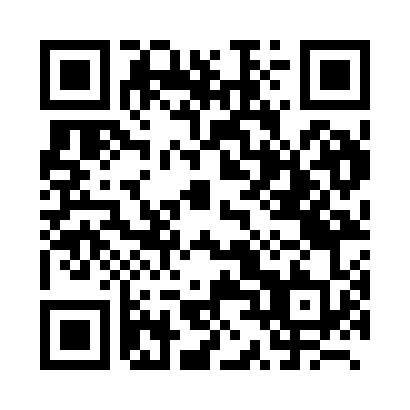 Prayer times for Corozal Town, BelizeWed 1 May 2024 - Fri 31 May 2024High Latitude Method: NonePrayer Calculation Method: Muslim World LeagueAsar Calculation Method: ShafiPrayer times provided by https://www.salahtimes.comDateDayFajrSunriseDhuhrAsrMaghribIsha1Wed4:095:2611:513:056:157:282Thu4:085:2611:503:046:167:283Fri4:085:2511:503:046:167:294Sat4:075:2411:503:046:167:295Sun4:065:2411:503:036:177:306Mon4:065:2311:503:036:177:307Tue4:055:2311:503:026:177:318Wed4:045:2311:503:026:187:319Thu4:045:2211:503:016:187:3210Fri4:035:2211:503:016:187:3211Sat4:035:2111:503:016:197:3312Sun4:025:2111:503:006:197:3313Mon4:025:2111:503:016:197:3414Tue4:015:2011:503:016:207:3415Wed4:015:2011:503:026:207:3516Thu4:005:1911:503:036:217:3517Fri4:005:1911:503:036:217:3618Sat3:595:1911:503:046:217:3619Sun3:595:1911:503:056:227:3720Mon3:585:1811:503:056:227:3721Tue3:585:1811:503:066:227:3822Wed3:585:1811:503:066:237:3823Thu3:575:1811:503:076:237:3924Fri3:575:1711:503:076:247:3925Sat3:575:1711:513:086:247:4026Sun3:565:1711:513:096:247:4027Mon3:565:1711:513:096:257:4128Tue3:565:1711:513:106:257:4129Wed3:565:1711:513:106:257:4230Thu3:555:1711:513:116:267:4231Fri3:555:1711:513:116:267:43